ЗАТВЕРДЖЕНОНаказ територіального управління  Служби судової охорони у Житомирській області  				            від 06.01.2022 № 3УМОВИпроведення конкурсу на зайняття вакантної посади командира відділення підрозділу охорони територіального управління Служби судової охорони у Житомирській областіЗагальні умови1. Основні посадові обов’язки командира відділення підрозділу охорони територіального управління Служби судової охорони у Житомирській області: 1) забезпечує виконання покладених на відділення завдань за всіма напрямами службової діяльності;2) контролює порядок організації та виконання завдань служби особовим складом відділення за напрямом службової діяльності;3) вживає заходи з організації та контролю за забезпеченням охорони об’єктів системи правосуддя, здійсненням пропускного режиму до цих об’єктів та в’їзд на їх територію транспортних засобів;4) організовує поточну організаційно-виконавчу роботу відділення та забезпечення контролю за роботою; 5) за дорученням керівництва підрозділу виконує інші повноваження, які належать до компетенції підрозділу.2. Умови оплати праці:1) тарифний розряд – 11, відповідно до постанови Кабінету Міністрів України від 03.04.2019 № 289 «Про грошове забезпечення співробітників Служби судової охорони» та наказу Служби судової охорони від 27.12.2019 № 281 «Про установлення посадових окладів співробітників територіальних підрозділів (територіальних управлінь) Служби судової охорони»;2) грошове забезпечення – відповідно до ч. 1 ст. 165 Закону України «Про судоустрій і статус суддів» складається з посадового окладу, окладу за спеціальним званням, щомісячних додаткових видів грошового забезпечення (підвищення посадового окладу, надбавки, доплати, які мають постійний характер), премії та одноразових додаткових видів грошового забезпечення. 3. Інформація про строковість чи безстроковість призначення на посаду: безстроково. 4. Перелік документів, необхідних для участі в конкурсі, та строк їх подання:1) письмова заява про участь у конкурсі, у якій також зазначається надання згоди на проведення спеціальної перевірки стосовно неї відповідно до Закону України «Про запобігання корупції» і на обробку персональних даних відповідно до Закону України «Про захист персональних даних»; 2) копія паспорта громадянина України, ідентифікаційний код; 3) копії документів про освіту (диплом/атестат з додатком з оцінками); 4) роздруковані та заповнені особова картка визначеного зразка з наклейною фотокарткою розміром 30х40 мм (форма П-2 – згідно з додатком) та автобіографія (згідно з додатком);5) роздрукований примірник декларації, визначеної Законом України «Про запобігання корупції», із сайту Національного агентства з питань запобігання корупції; 6) копія трудової книжки; 7) медична довідка про стан здоров’я, форму і порядок надання якої визначають спільно центральний орган виконавчої влади з реалізації державної політики у сфері державної служби та центральний орган виконавчої влади, який забезпечує формування та реалізує державну політику у сфері охорони здоров’я (форма 086/о);7.1.) копія сертифікату про проходження профілактичного наркологічного огляду (форма № 140/о)7.2.) копію медичної довідки про проходження обов’язкових попереднього та періодичного психіатричних оглядів (форма № 122/-2/о);8) копія військового квитка або посвідчення особи військовослужбовця (для військовозобов’язаних або військовослужбовців). Крім цього, відповідно до Закону України від 25.04.2019 № 2704-VIII «Про забезпечення функціонування української мови як державної» кандидат повинен надати документ, що засвідчує рівень володіння державною мовою, зокрема: документ про повну загальну середню освіту за умови, що такий документ підтверджує вивчення ним української мови як навчального предмета (дисципліни), або державний сертифікат про рівень володіння державною мовою, що видається Національною комісією зі стандартів державної мови.Особа, яка бажає взяти участь у конкурсі, перед складанням кваліфікаційного іспиту пред’являє Комісії для проведення конкурсу на зайняття вакантних посад Служби паспорт громадянина України. Документи приймаються з 08:30 10.01.2022 до 15:30 28.01.2022 за адресою:  м. Житомир, вул. Бориса Лятошинського, 5.На командира відділення підрозділу охорони територіального управління Служби судової охорони у Житомирській області поширюються обмеження та вимоги, встановлені Законом України «Про запобігання корупції», а також передбачені для поліцейських Законом України «Про Національну поліцію» обмеження, пов’язані зі службою в поліції (частина третя статті 163 Закону України «Про судоустрій і статус суддів»).5. Місце, дата та час початку проведення конкурсу: Територіальне управління Служби судової охорони у Житомирській області (м. Житомир, вул. Бориса Лятошинського, 5) 03 лютого 2022 року, 10 год. 00 хв.6. Прізвище, ім’я та по батькові, номер телефону та адреса електронної пошти особи, яка надає додаткову інформацію з питань проведення конкурсу:Ходацький Володимир Михайлович, 063-260-5113, vrp.sso.zit@gmail.com.УМОВИпроведення конкурсу на зайняття вакантної посади контролера ІІ категорії підрозділу охорони територіального управління Служби судової охорони у Житомирській областіЗагальні умови1. Основні посадові обов’язки контролера ІІ категорії підрозділу охорони територіального управління Служби судової охорони у Житомирській області: 1) здійснює завдання із забезпечення охорони судів, органів та установ системи правосуддя;2) забезпечує пропуск осіб до будинків (приміщень) судів, органів й установ системи правосуддя та на їх територію транспортних засобів;3) забезпечує підтримання та реагує на порушення громадського порядку під час розгляду справ судом, вживає заходів для припинення проявів неповаги до суду;4) вживає заходи з охорони, забезпечення недоторканності та цілісності приміщень судів, органів й установ системи правосуддя, недоторканності та цілісності розташованого в таких приміщеннях майна, запобігання, недопущення чи припинення протиправних дій щодо нього;5) інформує старшого наряду про зміни в несенні служби, що можуть призвести до ускладнення обстановки з охорони об'єкта приміщень суду, органу й установи в системи правосуддя.2. Умови оплати праці:1) тарифний розряд – 9, відповідно до постанови Кабінету Міністрів України від 03.04.2019 № 289 «Про грошове забезпечення співробітників Служби судової охорони» та наказу Служби судової охорони від 27.12.2019 № 281 «Про установлення посадових окладів співробітників територіальних підрозділів (територіальних управлінь) Служби судової охорони»;2) грошове забезпечення – відповідно до ч. 1 ст. 165 Закону України «Про судоустрій і статус суддів» складається з посадового окладу, окладу за спеціальним званням, щомісячних додаткових видів грошового забезпечення (підвищення посадового окладу, надбавки, доплати, які мають постійний характер), премії та одноразових додаткових видів грошового забезпечення. 3. Інформація про строковість чи безстроковість призначення на посаду: безстроково. 4. Перелік документів, необхідних для участі в конкурсі, та строк їх подання:1) письмова заява про участь у конкурсі, у якій також зазначається надання згоди на проведення спеціальної перевірки стосовно неї відповідно до Закону України «Про запобігання корупції» і на обробку персональних даних відповідно до Закону України «Про захист персональних даних»; 2) копія паспорта громадянина України, ідентифікаційний код; 3) копії документів про освіту (диплом/атестат з додатком з оцінками); 4) роздруковані та заповнені особова картка визначеного зразка з наклейною фотокарткою розміром 30х40 мм (форма П-2 – згідно з додатком) та автобіографія (згідно з додатком);5) роздрукований примірник декларації, визначеної Законом України «Про запобігання корупції», із сайту Національного агентства з питань запобігання корупції; 6) копія трудової книжки; 7) медична довідка про стан здоров’я, форму і порядок надання якої визначають спільно центральний орган виконавчої влади з реалізації державної політики у сфері державної служби та центральний орган виконавчої влади, який забезпечує формування та реалізує державну політику у сфері охорони здоров’я (форма 086/о);7.1.) копія сертифікату про проходження профілактичного наркологічного огляду (форма № 140/о)7.2.) копію медичної довідки про проходження обов’язкових попереднього та періодичного психіатричних оглядів (форма № 122/-2/о);8) копія військового квитка або посвідчення особи військовослужбовця (для військовозобов’язаних або військовослужбовців). Крім цього, відповідно до Закону України від 25.04.2019 № 2704-VIII «Про забезпечення функціонування української мови як державної» кандидат повинен надати документ, що засвідчує рівень володіння державною мовою, зокрема: документ про повну загальну середню освіту за умови, що такий документ підтверджує вивчення ним української мови як навчального предмета (дисципліни), або державний сертифікат про рівень володіння державною мовою, що видається Національною комісією зі стандартів державної мови.Особа, яка бажає взяти участь у конкурсі, перед складанням кваліфікаційного іспиту пред’являє Комісії для проведення конкурсу на зайняття вакантних посад Служби паспорт громадянина України. Документи приймаються з 08:30 10.01.2022 до 15:30 28.01.2022 за адресою:  м. Житомир, вул. Бориса Лятошинського, 5.На контролера ІІ категорії підрозділу охорони територіального управління Служби судової охорони у Житомирській області поширюються обмеження та вимоги, встановлені Законом України «Про запобігання корупції», а також передбачені для поліцейських Законом України «Про Національну поліцію» обмеження, пов’язані зі службою в поліції (частина третя статті 163 Закону України «Про судоустрій і статус суддів»).5. Місце, дата та час початку проведення конкурсу: Територіальне управління Служби судової охорони у Житомирській області (м. Житомир, вул. Бориса Лятошинського, 5) 03 лютого 2022 року, 10 год. 00 хв.6. Прізвище, ім’я та по батькові, номер телефону та адреса електронної пошти особи, яка надає додаткову інформацію з питань проведення конкурсу:Ходацький Володимир Михайлович, 063-260-5113, vrp.sso.zit@gmail.com.АВТОБІОГРАФІЯ___________________________________________________________прізвище, ім'я по батьковіПишеться власноручно, за довільною формою, без виправлень, із зазначенням дати (числа, місяця, року) і місця народження, громадянства, національності, освіти, коли і які навчальні заклади закінчили, служби у Збройних Силах, Національній гвардії, Внутрішніх військах, Службі безпеки, а також роботи від початку трудової діяльності і причин переходу з однієї роботи на іншу, виконання громадської роботи, складу сім'ї — коротких відомостей про дружину (чоловіка), дітей, батька, матір, братів і сестер (власних, а також дружини (чоловіка)); чи притягувались самі або родичі  до судової відповідальності, чи маєте близьких родичів за кордоном, чи маєте будинки, дачі, гаражі, автомототранспорт і плавзасоби та за які кошти вони придбані.____________________________________________________________________________________________________________________________________________________________________________________________________________________________________________________________________________________________________________________________________________________________________________________________________________________________________________________________________________________________________________________________________________________________________________________________________________________________________________________________________________________________________________________________________________________________________________________________________________________________________________________________________________________________________________________________________________________________________________________________________________________________________________________________________________________________________________________________________________________________________________________________________________________________________________________________________________________________________________________________________________________________________________________________________________________________________________________________________________________________________________________________________________________________________________________________________________________________________________________________________________________________________________________________________________________________________________________________________________________________________________________________________________________________________________________________________________________________________________________________________________________________________________________________________________________________________________________________________________________________________________________________________________________________________________________________________________________________________________________________________________________________________________________________________________________________________________________________________________________________________________________________________________________________________________________________________________________________________________________________________________________________________________________________________________________________________________________________________________________________________________________________________________________________________________________________________________________________________________________________________________________________________________________________________________________________________________________________________________________________________________________________________________________________________________________________________________________________________________________________________________________________________________________________________________________________________________________________________________________________________________________________________________________________________________________________________________________________________________________________________________________________________________________________________________________________________________________________________________________________________________________________________________________________________________________________________________________________________________________________________________________________________________________________________________________________________________________________________________________________________________________________________________________________________________________________________________________________________________________________________________________________________________________________________________________________________________________________________________________________________________________________________________________________________________________________________________________________________________________________________________________________________________________________________________________________________________________________________________________________________________________________________________________________________________________________________________________________________________________________________________________________________________________________________________________________________________________________________________________________________________________________________________________________________________________________________________________________________________________________________________________________________________________________	Домашня адреса, номер телефону. Дата заповнення автобіографії та особистий  підпис.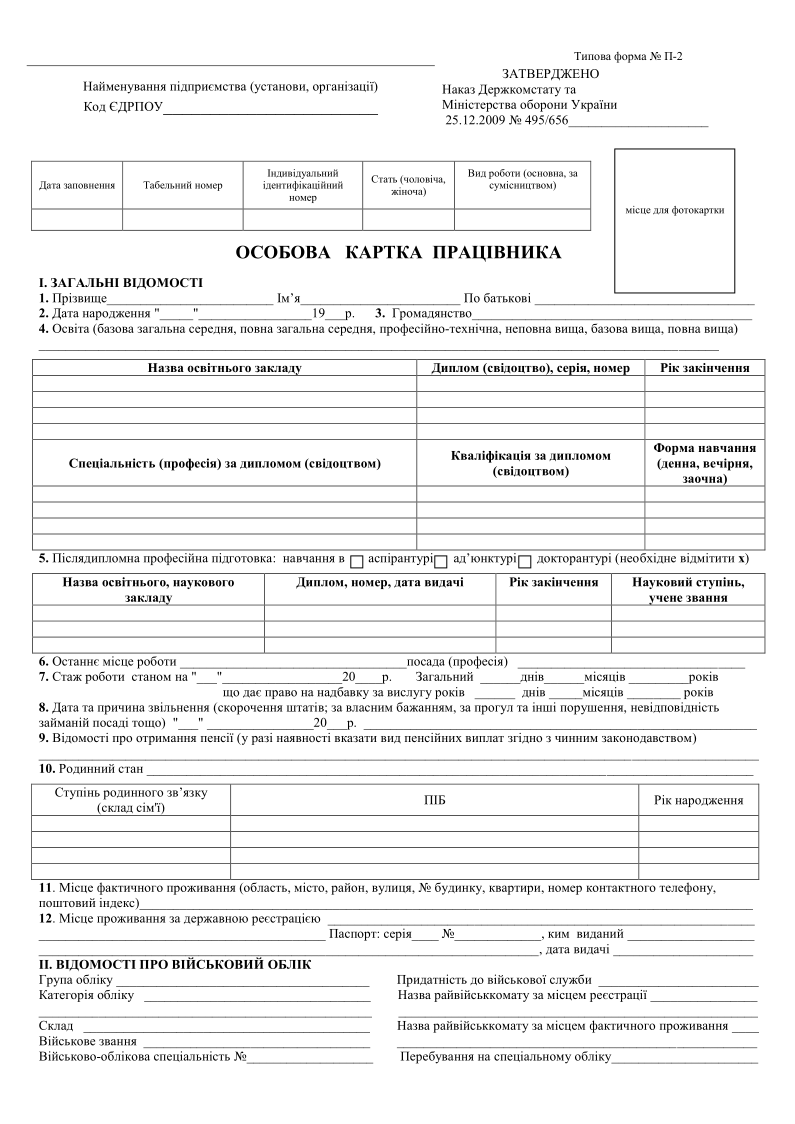 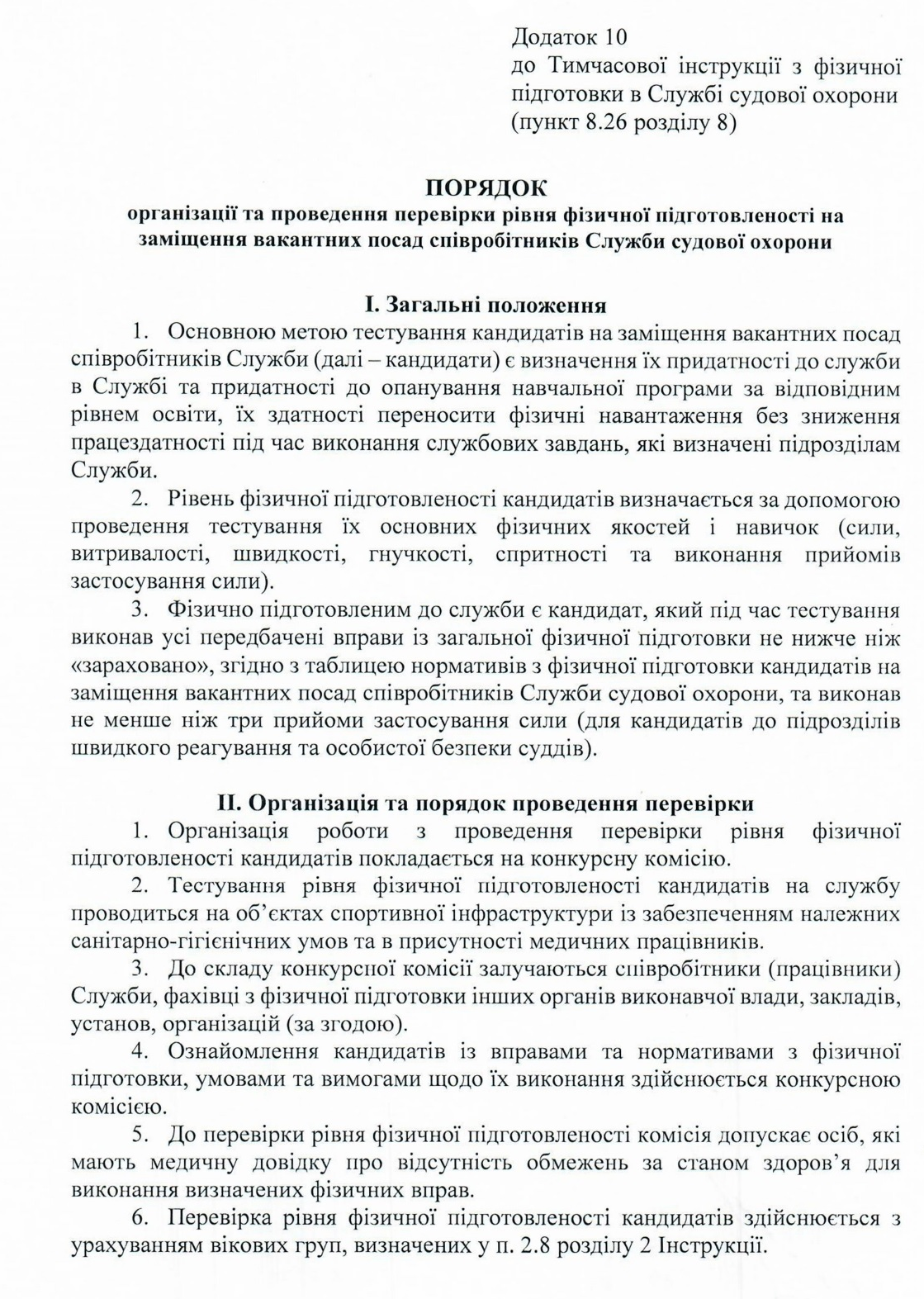 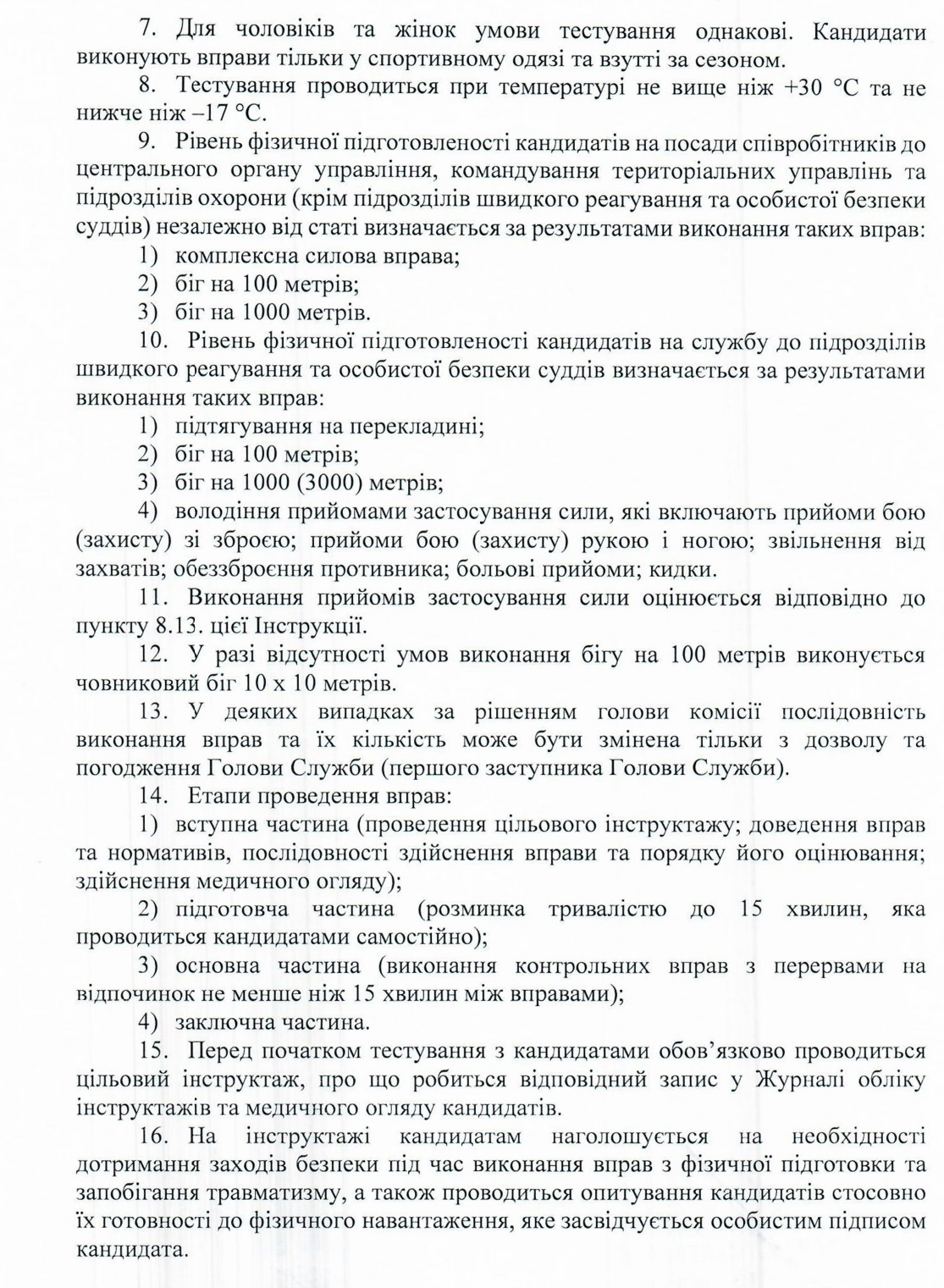 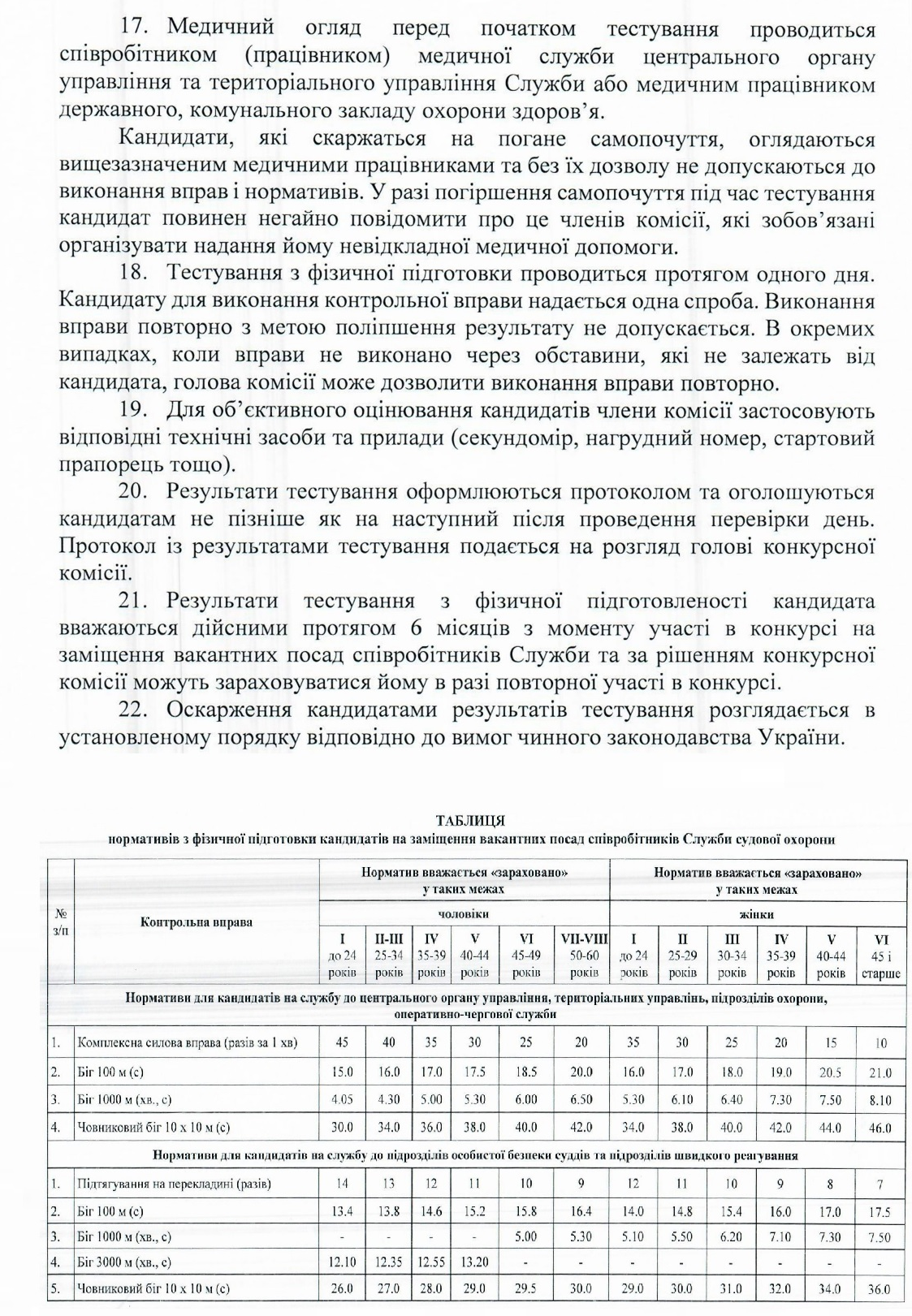 Кваліфікаційні вимогиКваліфікаційні вимогиКваліфікаційні вимоги1.Освітаповна загальна середня освіта.2.Досвід роботидосвід проходження служби у правоохоронних органах чи військових формуваннях, органах системи правосуддя – не менше ніж 2 роки (надати підтверджуючі документи)3.Володіння державною мовоювільне володіння державною мовою.Вимоги до компетентностіВимоги до компетентностіВимоги до компетентності1.Наявність лідерських якостейвстановлення цілей, пріоритетів та орієнтирів; стратегічне планування; багатофункціональність; ведення ділових переговорів; досягнення кінцевих результатів.2.Вміння приймати ефективні рішенняздатність швидко приймати рішення у межах наданих повноважень та ефективно діяти в екстремальних ситуаціях.3.Аналітичні здібностіздатність систематизувати, узагальнювати інформацію; гнучкість; проникливість.4.Особистісні компетенціїпринциповість, рішучість і вимогливість під час прийняття рішень; системність; самоорганізація та саморозвиток; політична нейтральність.5.Забезпечення громадського порядкузнання законодавства, яке регулює діяльність судових та правоохоронних органів; знання системи правоохоронних органів, розмежування їх компетенції, порядок забезпечення їх співпраці.Професійні знанняПрофесійні знанняПрофесійні знання1.Знання законодавствазнання: Конституції України, законів України «Про судоустрій і статус суддів», «Про Національну поліцію», «Про запобігання корупції», «Про очищення влади».2.Знання спеціальногозаконодавствазнання: Кримінального кодексу України, Кримінального процесуального кодексу України, Кодексу України про адміністративні правопорушення, Кодексу адміністративного судочинства України; законів України «Про Вищу раду правосуддя», «Про звернення громадян», «Про доступ до публічної інформації», «Про інформацію», «Про очищення влади», «Про захист персональних даних»; рішень Ради суддів України, наказів Державної судової адміністрації України з питань забезпечення діяльності Служби судової охорони.Кваліфікаційні вимогиКваліфікаційні вимогиКваліфікаційні вимоги1.Освітаповна загальна середня освіта.2.Досвід роботиспеціального досвіду роботи не потребує.3.Володіння державною мовоювільне володіння державною мовою.Вимоги до компетентностіВимоги до компетентностіВимоги до компетентності1.Наявність лідерських якостейвстановлення цілей, пріоритетів та орієнтирів; стратегічне планування; багатофункціональність; ведення ділових переговорів; досягнення кінцевих результатів.2.Вміння приймати ефективні рішенняздатність швидко приймати рішення у межах наданих повноважень та ефективно діяти в екстремальних ситуаціях.3.Аналітичні здібностіздатність систематизувати, узагальнювати інформацію; гнучкість; проникливість.4.Особистісні компетенціїпринциповість, рішучість і вимогливість під час прийняття рішень; системність; самоорганізація та саморозвиток; політична нейтральність.5.Забезпечення громадського порядкузнання законодавства, яке регулює діяльність судових та правоохоронних органів; знання системи правоохоронних органів, розмежування їх компетенції, порядок забезпечення їх співпраці.Професійні знанняПрофесійні знанняПрофесійні знання1.Знання законодавствазнання: Конституції України, законів України «Про судоустрій і статус суддів», «Про Національну поліцію», «Про запобігання корупції», «Про очищення влади».2.Знання спеціальногозаконодавствазнання: Кримінального кодексу України, Кримінального процесуального кодексу України, Кодексу України про адміністративні правопорушення, Кодексу адміністративного судочинства України; законів України «Про Вищу раду правосуддя», «Про звернення громадян», «Про доступ до публічної інформації», «Про інформацію», «Про очищення влади», «Про захист персональних даних»; рішень Ради суддів України, наказів Державної судової адміністрації України з питань забезпечення діяльності Служби судової охорони.